ProjektInstalace fotovoltaického systému na budovy společnosti 
Porsche Immobilien CZ spol. s.r.o., Praha Smíchov II
reg. č. CZ.31.3.0/0.0/0.0/22_001/0002626je spolufinancován Evropskou unií.Cílem projektu je instalace fotovoltaické elektrárny o výkonu 40,05 kWp sloužící pro vlastní spotřebu žadatele na pobočce Praha-Smíchov, napěťová úroveň VN. Za pomoci využití obnovitelných zdrojů dojde k optimalizaci zajištění elektrické energie pro podnikatelskou činnost. 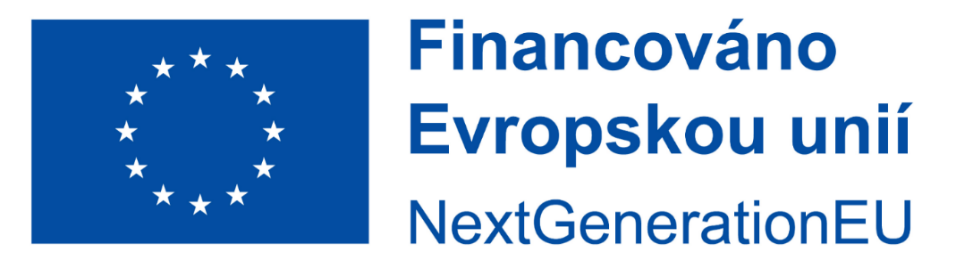 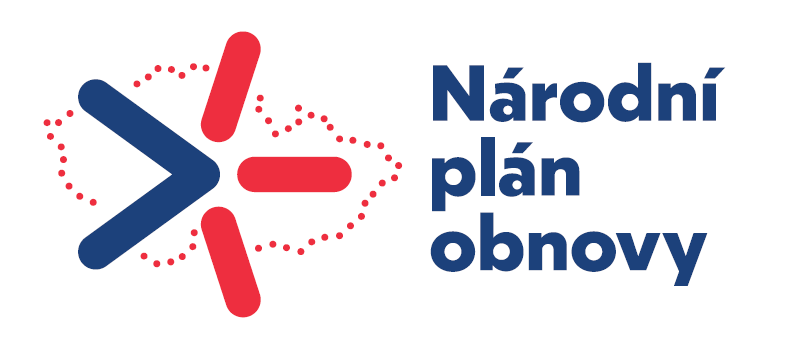 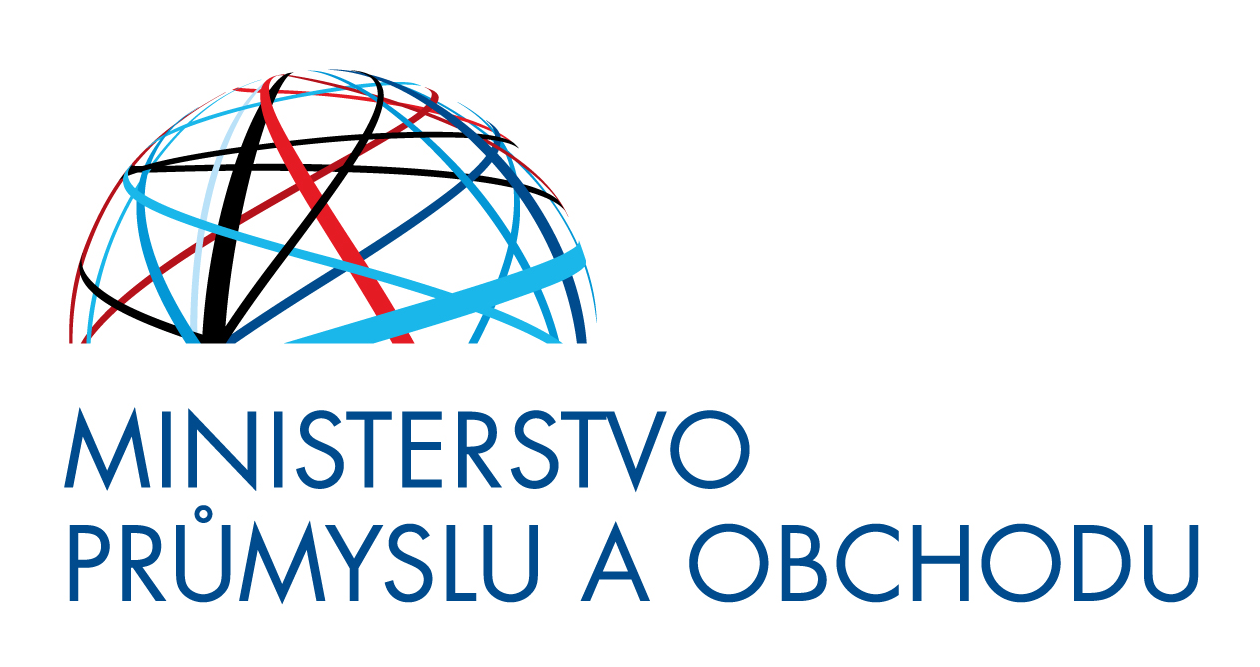 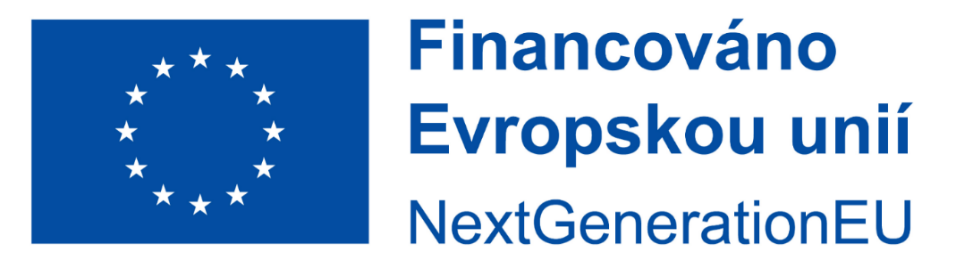 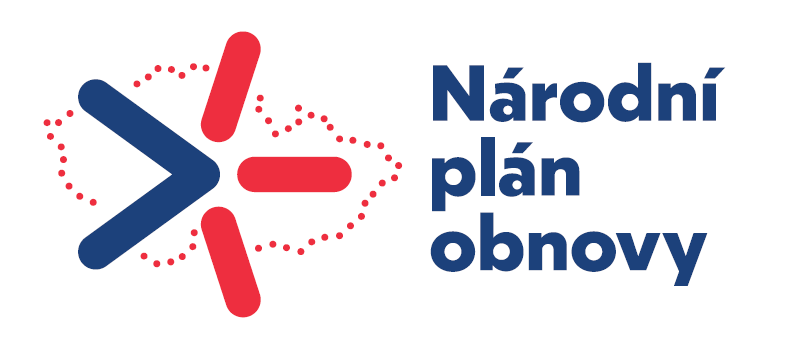 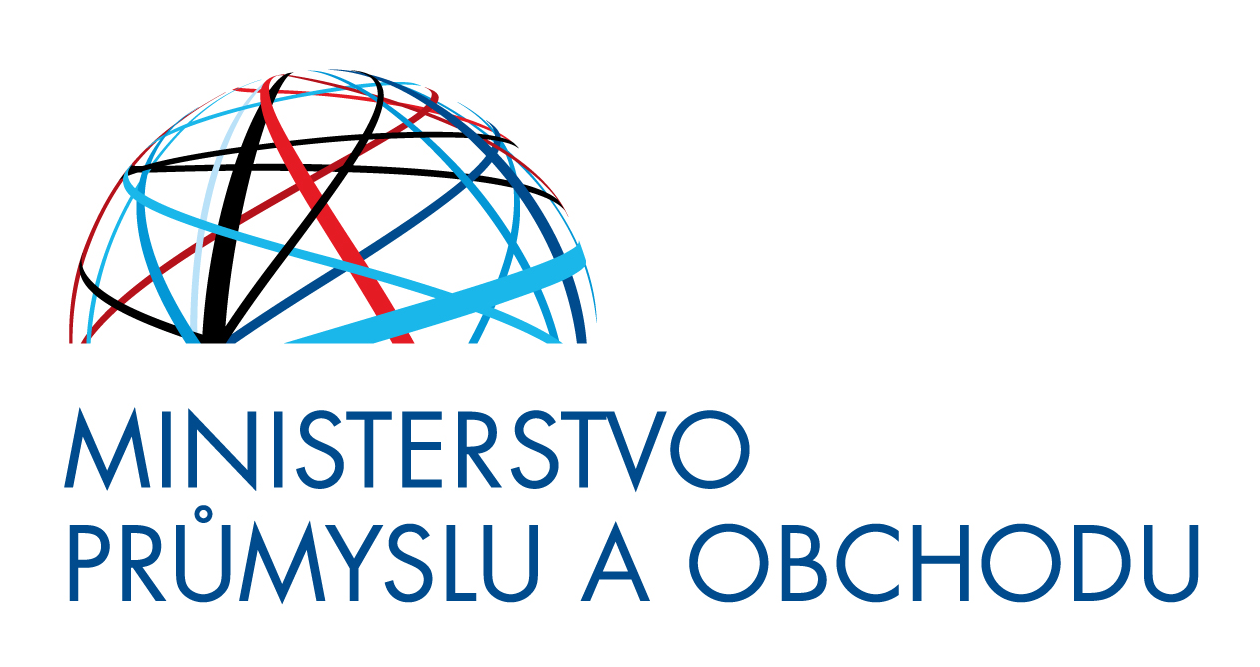 